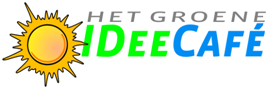 Verslag van het Groene IDeeCafé op 5 september 2011                    Thema: DuurzaamheidAanwezigen: Margje Vlasveld, Janine Vermeulen, Anne Marie van Dam, Hannie Korthof, Jan Willem van Leenhoff, Annet Willekes, Henk Nagtegaal, Marijke Deurloo, Joris Hanse, Shirley Tromp & Erica Rietveld. Introductie: Margje Vlasveld heet ons allemaal van harte welkom op deze eerste bijeenkomst van het Groene IDeeCafe na de zomervakantie. We bespreken vandaag wat we gaan doen bij de (landelijke) Dag van de Duurzaamheid op 11 november 2011, geïnitieerd door de Stichting Urgenda, met als thema: Aarde, Water, Lucht en Vuur.Desiree Rosier is de initiatiefnemer van de Leidse bijdrage aan deze dag, waarop er aan het grote publiek uitleg gegeven wordt over duurzaamheid in alle gebieden van het leven. Zij wil graag mensen uit verschillende netwerken bij elkaar brengen met de focus op duurzaamheid.Tevens organiseert de Ideewinkel een conferentie op zaterdag 5 november 2011 met als thema: ”Hoe houd je leuke duurzame projecten gaande.” Vanavond willen we brainstormen over de eventuele wisselwerking tussen beide dagen, waar een kleine week tussen zit.De bestaande ideeën voor de Dag van de Duurzaamheid:Een bezoekster leest de ideeën voor, zoals deze door Desiree Rosier zijn opgesteld en in een oproep op www.linked.in.com onder het kopje ‘Leiden Netwerk’ zijn geplaatst. (Voor verdere uitwisseling, zie: http://www.linkedin.com/groups/Leiden-Netwerk-135331?trk=myg ugrp ovrTot op heden bestaan de ideeën voor de Dag van de Duurzaamheid uit 3 onderdelen:1) activiteiten op een (nader te bepalen) terrein in Leiden, 2) de repair pilot bus, 3) activiteiten in de wijk.Er zijn nog 2 maanden over om alles te concretiseren. De Rabobank is betrokken en stelt dingen ter beschikking. De repair pilot bus rijdt door Nederland en is geboekt. Een dansvloer, die energie opwekt en verwerkt in een kookproces van maaltijden met streekproducten, is geregeld. Het restant van het voedsel gaat naar de Leidse dak- en thuislozen en de Voedselbank. Er is een project met kraanwater. En er zijn plannen om met bamboe-fietsen een verbinding te leggen met Alphen aan de Rijn d.m.v. een fietstocht. Er wordt contact gelegd met het Glazen Huis van 3FM. Mensen van Libertas, vrijwilligersorganisatie IDOE en jongeren van het ROC worden betrokken. Desiree wil een vrolijke impuls geven aan Leiden en tegelijkertijd de duurzame innovaties laten zien.De Stichting Dialoog organiseert de Dialoogtafel in de Week van de Dialoog.Men wil de Dialoogtafel integreren in de Dag van de Duurzaamheid. In de wijken wil men tafels maken van sloophout, waarna de dialoog kan starten. Er worden initiatiefnemers gezocht die met zes deelnemers een eigen Dialoogtafel willen starten. Je kunt je aanmelden met een gespreksthema op 11 november 2011 via: (link in het verslag zetten). Ideeën van bezoekers:Op de Dag van de Duurzaamheid wil Anne Marie van Dam een bijeenkomst organiseren op Vrij Groen voor medewerkers van het Biosciencepark. Er wordt besproken dat men vaker excursies naar Vrij Groen en de groene daken in Leiden wil organiseren.Een bezoekster vindt dat de locatie voor het terrein voor de activiteiten voor de Dag van de Duurzaamheid het urgentst is. Onder de aanwezigen is men het enthousiasts over het NS stationsplein. Als alternatieve plek noemt men het Museum van Volkenkunde en De Waag. Dit zal (Margje?) overleggen met Desiree Rosier.Op de tweede conferentie van de Stichting IDeeWinkel op 5 november 2011 wil men een (prijs)vraag uitzetten om mensen hun duurzame visioen voor Leiden 2020 te laten formuleren, waarvan de uitslag dan op 11 november 2011 op de Dag van de Duurzaamheid bekend zal worden gemaakt.Tevens vindt tegelijkertijd de al bestaande No Impact Week plaats. Op hun site kun je een duurzaamheidstest doen en leren hoe je binnen 1 week helemaal duurzaam kunt worden. (datum en link toevoegen aan verslag). Denk mee via http://www.linkedin.com/groups/Leiden-Netwerk-135331?trk=myg ugrp ovr  hoe we al deze acties kunnen combineren!Duurzaamheid in een groter verband plaatsen:Desiree wil het resultaat van de Dag van de Duurzaamheid inventariseren, van waaruit een visie voor Duurzaam Leiden 2020 kan worden opgesteld. Zij zou het liefst maandelijks de duurzame activiteiten binnen Leiden peilen. Men is het er over eens dat het fijn zou zijn als alles in een groter verband geplaatst wordt:*Er wordt verteld dat de gemeente Leiden bezig is met een duurzaamheids-agenda, waarvan de burgerinspraak helaas sinds deze zomer voorbij is. Men zou graag raadsleden naar de Dag van de Duurzaamheid trekken, opdat zij concrete inspiratie krijgen.*In juni 2012 heeft de VN een NAVO Duurzaamheidsoverleg met het thema: “Hoe krijg je een groene economie”. Hoe verbinden we dit alles met elkaar?Reacties van bezoekers:Tot slot van dit Groene IdeeCafé houden we een voorstelrondje en verwelkomen we alsnog een aantal nieuwe bezoekers. Enkele tips en vragen die gesteld zijn, volgen hieronder:Mensen die willen meewerken aan de Nationale Wijkbeurs kunnen contact opnemen met Janine Vermeulen van AtelJdeKim op janinethuis@casema.nl. (datum?)Er wordt aangeraden de discussie te volgen die op www.linkedin.com plaatstvindt. Daar is ook een speciale groep die zich bezig houdt met een toekomstig repair café in Leiden.Op 24 september 2011 zoeken we nog mensen die in de kraam met spullen van Vrij Groen en het IdeeCafé willen staan op de IDOE-markt in de Hooglandsekerk om vrijwilligers te werven.Er komt een nieuwe website over groene bedrijfsuitjes. Mensen die inhoudelijk met tips willen bijdragen, kunnen contact opnemen met Janine Vermeulen. (zie hierboven).Het volgende Groene IDeeCafé over: ”Vrij Groen” vindt plaats op 19 september 2011 vanaf 20.15 uur OP VRIJ GROEN! (NOTABENE: 3 oktober 2011 is er i.v.m. het Leids Ontzet geen Groen IDeeCafé.)